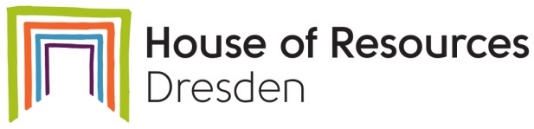 Belegnummer _____________	Belegdatum:    ______________________Betrag:             _______________________Verwendet für: ____________________________________________________________________